Chapter 5:  How Ecosystems Work
Section 1, Energy Flow in EcosystemsLife Depends on the Sun Energy from the sun enters an ecosystem when plants use sunlight to make sugar molecules.This happens through a process called _______________________________________.Life Depends on the Sun Photosynthesis is the process by which plants, algae, and some bacteria use _______________________________________________________________________________.End result of photosynthesis is a ____________________________________________________.Gives you energy to do daily activities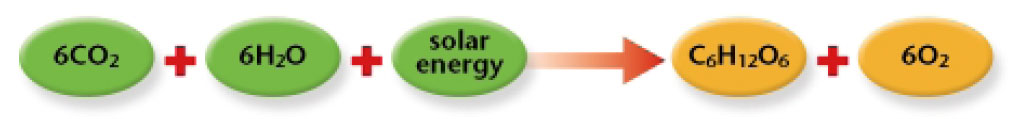  From Producers to Consumers Because plants make their own food, they are called _______________________________.A producer is an organism that can make ____________________________________________________.Producers are also called ___________________________________________________.From Producers to Consumers Organisms that get their energy by eating other organisms are called ______________________________________. A consumer is an organism that eats ____________________________________________________ instead of producing its own nutrients or obtaining nutrients from inorganic sources.Consumers are also called _______________________________________________________________.From Producers to Consumers Some producers get their energy directly from the sun by absorbing it through their leaves.Consumers get their energy indirectly by eating producers or other consumers.An Exception to the Rule Deep-ocean communities of worms, clams, crabs, mussels, and barnacles, exist in total darkness on the ocean floor, where photosynthesis cannot occur.The producers in this environment are ______________________________________________ present in the water.Other underwater organisms eat the bacteria or the organisms that eat the bacteria.What Eats What? 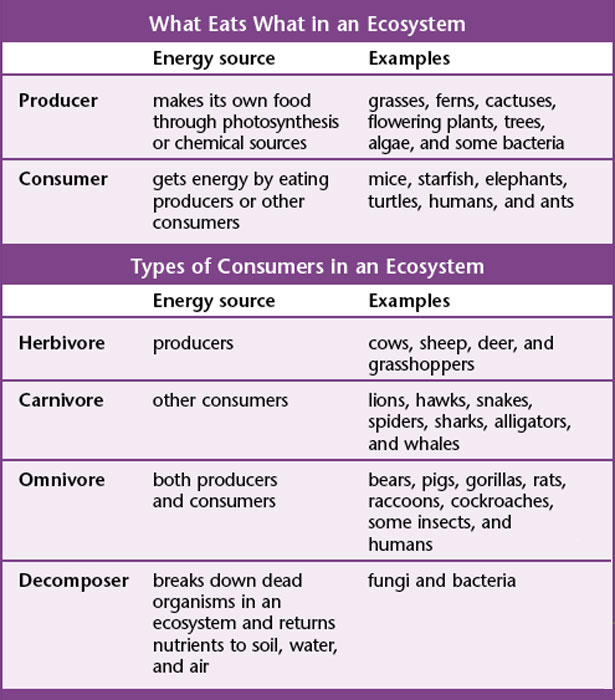 Organisms can be classified by what they eat.Types of Consumers:Herbivores – ________________________________________Carnivores – ________________________________________ Omnivores – ________________________________________Decomposers – ______________________________________What Eats What? Consumers that eat producers to get energy are what we call ___________________________________.In other words they are _____________________________________.Most of the energy will be used up by the consumer (herbivore).A consumer that eats another consumer is called a ___________________________________________.Burning the Fuel An organism obtains energy from the food it eats.This food must be broken down within its body.The process of breaking down food to yield energy is called ________________________________________. Burning the Fuel Cellular respiration is the process by which cells produce ___________________________________________________________; atmospheric oxygen combines with glucose to form water and carbon dioxide.Cellular respiration occurs inside the _____________________________ of most organisms. Burning the Fuel During cellular respiration, cells _________________________________________________________________________________________.Through cellular respiration, cells use __________________________________________ and oxygen to produce carbon dioxide, water, and energy.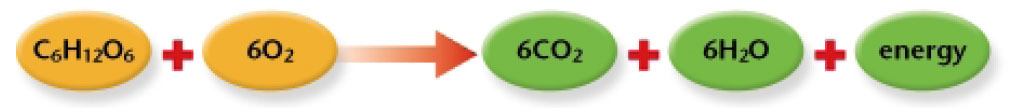 Burning the Fuel Part of the energy obtained through cellular respiration is used to carry out daily activities.Excess energy is stored as ______________________________________.Energy Transfer Each time an organism eats another organism, an _______________________________ occurs.This transfer of energy can be traced by studying ___________________________________________________________________________________.Food Chains A ____________________________________ is a sequence in which energy is transferred from one organism to the next as each organism eats another organism.Food Webs Ecosystems, however, usually contain more than one food chain.A __________________________________________ shows many feeding relationships that are possible in an ecosystem. Trophic Levels Each step in the transfer of energy through a food chain or food web is known as a ______________________________________________.A trophic level is one of the ______________________________________________________________; examples include producers and primary, secondary, and tertiary consumers.Trophic Levels Each time energy is transferred, some of the energy is lost as ___________________________.Therefore, _____________________________________ is available to organisms at higher trophic levels.One way to visualize this is with an ____________________________________.Trophic Levels Each layer of the pyramid represents one ________________________________ level.Producers form the ______________________________ of the energy pyramid, and therefore contain the _____________________________________________________.The pyramid becomes smaller toward the top, where less energy is available.Energy Loss Affects EcosystemsDecreasing amounts of energy at each trophic level affects the organization of an ecosystem.Energy loss affects the ______________________________________ at each level.Energy loss limits the _______________________________________ in an ecosystem.Chapter 5:  How Ecosystems WorkSection 2, The Cycling of MaterialsThe Carbon Cycle The ___________________________________ is the movement of carbon from the nonliving environment into living things and backCarbon is the essential component of _______________________________________________________ which make up all organisms.The Carbon Cycle Carbon exists in _________________________________________________________.Producers convert _____________________________________________ in the atmosphere into carbohydrates during photosynthesis.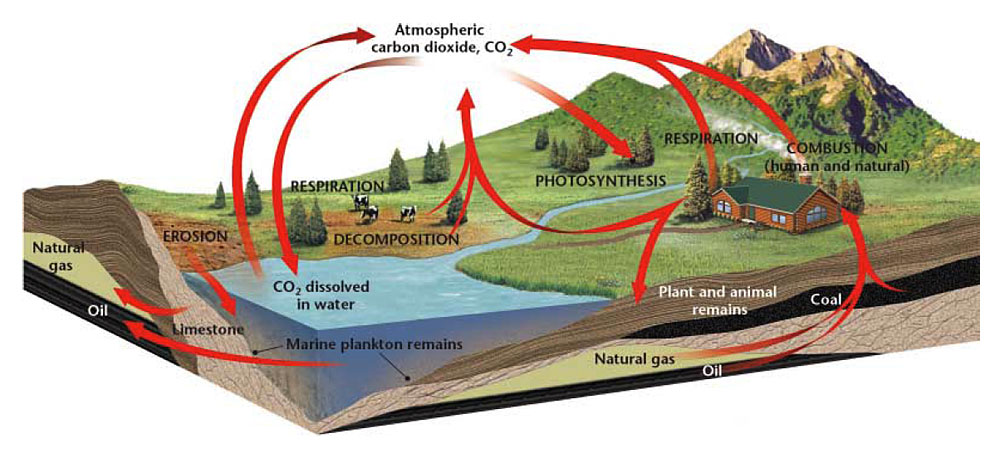 Consumers obtain carbon from the carbohydrates in the producers they eat.The Carbon Cycle During cellular respiration, some of the carbon is released back into the atmosphere as _________________________________________.Some carbon is stored in ________________________________, forming one of the largest ________________________________ on Earth.The Carbon Cycle Carbon stored in the bodies of organisms as __________________________________________________________, may be released into the soil or air when the organisms dies.These molecules may form deposits of __________________________________________________________, which are known as _______________________________________.Fossil fuels store carbon left over from bodies of organisms that dies millions of years ago.How Humans Affect the Carbon CycleHumans burn fossil fuels, releasing carbon into the atmosphere.The carbon returns to the atmosphere as __________________________________.How Humans Affect the Carbon CycleIncreased levels of carbon dioxide may contribute to __________________________________________.Global warming is an _____________________________________________ of the Earth.The Nitrogen Cycle The _____________________________________ is the process in which nitrogen circulates among the air, soil, water, plants, and animals in an ecosystem.All organisms need nitrogen to __________________________________, which are used to build new cells.Nitrogen makes up ____________________ percent of the gases in the atmosphere.The Nitrogen Cycle Nitrogen must be _____________________________________, before organisms can use it.Only a few species of bacteria can fix atmospheric nitrogen into chemical compounds that can be used by other organisms.These bacteria are known as ________________________________________ bacteria.The Nitrogen Cycle ______________________________________________ are bacteria that convert atmospheric nitrogen into ammonia.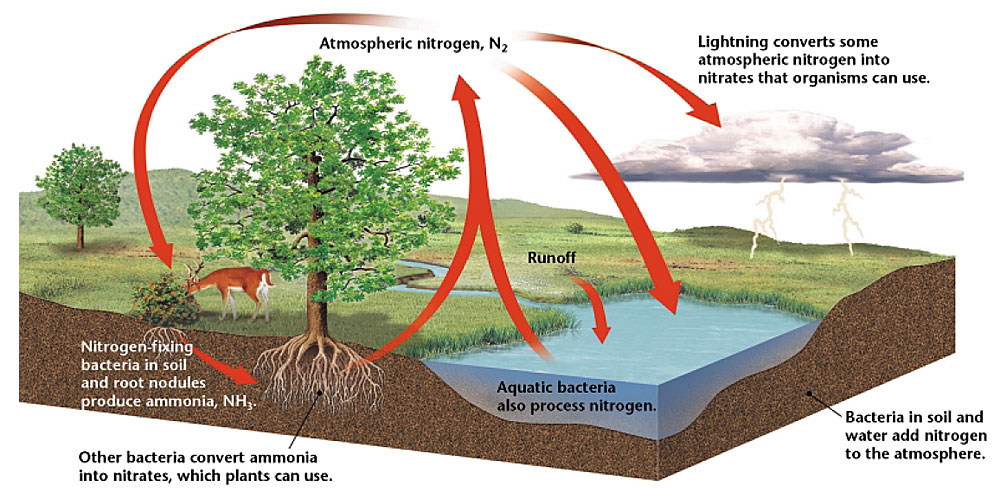 These bacteria live within the roots of plants called ______________________________, which include beans, peas, and clover.The bacteria use sugar provided by the legumes to produce nitrogen-containing compounds such as _________________________.Excess nitrogen fixed by the bacteria is released into the soil.Decomposers and the Nitrogen CycleNitrogen stored within the bodies of living things is returned to the nitrogen cycle once those organisms die.________________________________________ break down decaying plants and animals, as well as plant and animal wastes.After decomposers return nitrogen to the soil, bacteria transform a small amount of the nitrogen into ___________________________________, which then returns to the atmosphere to complete the nitrogen cycle.The Phosphorus Cycle 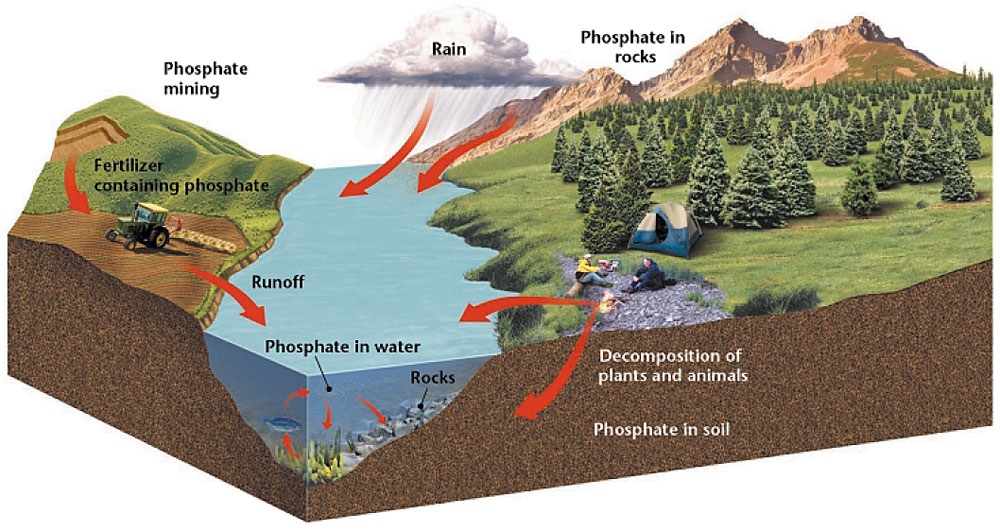 ___________________________________ is an element that is part of many molecules that make up the cells of living organisms.Plants get the phosphorus they need from ___________________________, while animals get their phosphorus by ___________________________________________ that have eaten plants.The ___________________________________________ is the cyclic movement of phosphorus in different chemical forms from the environment to organisms and then back to the environment.The Phosphorus Cycle Phosphorus may enter soil and water when rocks erode.  Small amounts of phosphorus dissolve as _____________________________, which moves into the soil.Plants absorb phosphates in the soil through their roots.Some phosphorus washes off the land and ends up in the ocean.Because many phosphate salts are not soluble in water, they sink to the bottom and ______________________________________________.Fertilizers and the Nitrogen and Phosphorus Cycles______________________________, which people use to stimulate and maximize plant growth, contain both nitrogen and phosphorus.Excessive amounts of fertilizer can enter terrestrial and aquatic ecosystems through ______________________________________.Excess nitrogen and phosphorus can cause ___________________________________________________________.Excess algae can deplete an aquatic ecosystem of important nutrients such as _________________________________, on which fish and other aquatic organisms depend.Acid PrecipitationWhen fuel is burned, large amounts of _________________________________ is release into the atmosphere.In the air, nitric oxide can combine with oxygen and water vapor to form ____________________________________.Dissolved in rain or snow, the nitric acid falls as ______________________________________.Chapter 5:  How Ecosystems WorkSection 3, How Ecosystems ChangeEcological Succession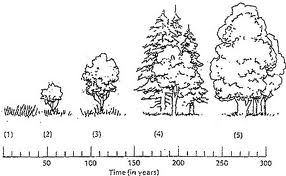 Ecosystems are constantly changing. ________________________________________ is a gradual process of change and replacement of the types of species in a community.Each new community that arises often makes it harder for the previous community to survive.Ecological Succession ________________________________________ is a type of succession that occurs on a surface where ________________________________________. It begins in an area that previously did not support life.Primary succession can occur on ____________________________________________________.Ecological Succession ________________________________________________ occurs on a surface where an ecosystem has ________________________________________________. It is the process by which one community replaces another community that has been _____________________________________________________.Secondary succession can occur in ecosystems that have been _____________________________________________________ by humans, animals, or by natural process such as storms, floods, earthquakes, or volcanic eruptions.Ecological Succession A _______________________________________________ is a species that colonizes an ________________________________________________ and that starts an ecological cycle in which many other species become established.Over time, a pioneer species will make the new area habitable for other species. A ___________________________________________ is the final, stable community in equilibrium with the environment.Even though a climax community may change in small ways, this type of community may remain the same through time if it is not disturbed. Ecological Succession ____________________________________________ caused by lightning are a necessary part of secondary succession in some communities. Minor forest fires remove _______________________________________________________ that would otherwise contribute to major fires that burn out of control.Some animal species also depend on occasional fires because they feed on the vegetation that sprouts after a fire has cleared the land.Ecological Succession _____________________________________________ is a type of _________________________________ succession that occurs when farmland is abandoned. When a farmer stops cultivating a field, grasses and weeds quickly grow and cover the abandoned land.Over time, taller plants, such as perennial grasses, shrubs, and trees take over the area.Ecological Succession ______________________________________________ can occur on new islands created by _________________________________________________________.Primary succession is much slower than secondary succession. This is because it begins where there is no soil.Ecological SuccessionThe first pioneer species to colonize bare rock will probably be _______________________________________, which can live without soil. The growth of lichens _____________________________________________, which with the action of water, begins to form soil.